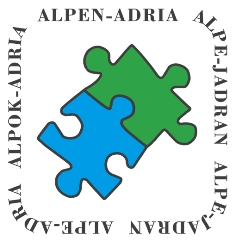 1. PreambleThe Alps Adriatic Triathlon Cup ("AATC") was signed on 28 th May 2008 by Dott. Enrico Tion (Friuli-Venezia-Giulia), Miro Kregar (Slovenia) and Ing. Hannes Buerger (Carinthia) in Udine. Triathletes of all ages from the Alps Adriatic-space should have the opportunity to log in peaceful sporting competition to be measured and the relationships between them to improve. 2. Dates and Locations 2023: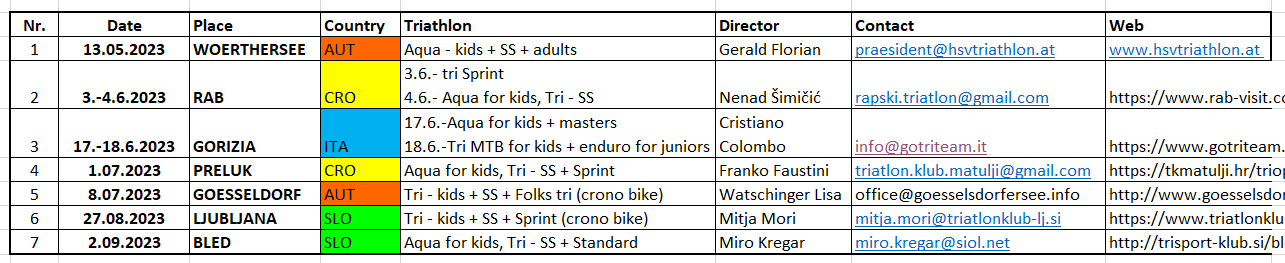 3. Points: In each age group the points will be following awarded:4. Classification: It will be advertised 13 senior-classes (Juniors – M/W 75+) and 6 kids-classes (kids E – Youth). All classes considers male and female. For scoring in the Cup, the participation in THREE races is required. The best FIVE results will be considered.OVERALL MEN + WOMEN (1-3 place)
Senior-classes 2023:   Kids-classes 2023:5. PricesValuable sports prizes for overall men and overall women rank 1-3 (6 prizes). Trophies for place 1 to 3 in all kids and senior classes (26 seniors and 12 kids classes – together 38). Award party for all finishers at the ceremony. 
5. Award Ceremony:This will be taken place in Slovenia, close to Ljubljana at Saturday, 7.10.2023 at 2 p.m. Place – BOBI BAR - POSLOVNA CONA KOMENDA, SLOVENIA https://goo.gl/maps/FMDZVv7oVqv6LSzF8 The CEO-members A-A-T-C 2023: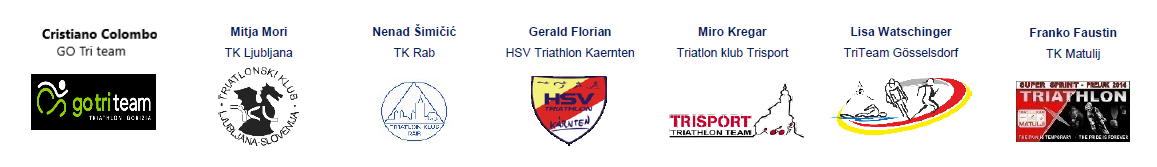 Organizator: TK TRISPORT KAMNIKZg. Stranje 471242 StahovicaSLOVENIA1. Place: 100  8. Place: 3215. Place: 1622. Place: 929. Place: 22. Place: 80  9. Place: 2916. Place: 1523. Place: 830. Place: 13. Place: 6010. Place: 2617. Place: 1424. Place: 731. Place: 14. Place: 5011. Place: 2418. Place: 1325. Place: 6and on5. Place: 4512. Place: 2219. Place: 1226. Place: 56. Place: 4013. Place: 2020. Place: 1127. Place: 47. Place: 3614. Place: 1821. Place: 1028. Place: 3Juniors2005 - 2004M/W U 232003 - 2000M/W 24 - 291999 - 1994M/W 30 - 341993 - 1989M/W 35 - 391988 - 1984M/W 40 - 441983 - 1979M/W 45 - 491978 - 1974M/W 50 - 541973 - 1969M/W 55 - 591968 - 1964M/W 60 - 641963 - 1959M/W 65 - 691958 - 1954M/W 70 - 741953 - 1949W/W 75 +1946 and olderkids E2016 and youngerkids D2015 - 2014kids C2013 - 2012kids B2011 - 2010kids A2009 - 2008Youth2007 - 2006